Indicador de desempeño Explica el concepto de  contabilidad y la implicación que tiene en la toma de decisiones de una empresa.Los documentos comerciales son  los comprobantes en los que se deja constancia de las operaciones que se realizan en la actividad mercantil, son la base para registrar las transacciones comerciales.

Importancia
* En ellos queda precisada la relación jurídica entre las partes que intervienen en una determinada operación, o sea sus derechos y obligaciones. 

* Por lo tanto, constituyen un medio de prueba para demostrar la realización de los actos de comercio 

* Constituyen también el elemento fundamental para la contabilización de dichas operaciones. 

* Permiten el control de las operaciones practicadas por la empresa o el comerciante y la comprobación de los asientos de contabilidad.Los documentos comerciales básicos son:Los documentos básicos comerciales que trabajaremos para el registro básico de transacciones comerciales. Cotización                pedido    factura     comprobante de egreso  comprante de ingreso. Actividades Define cada uno de estos documentos.2. elabore  los documentos comerciales (  Cotización                pedido    factura     comprobante de egreso  comprante de ingreso.) con los siguientes registros comerciales.Empresa que vende  Los canarios  jefe de ventas  Amparo PérezEmpresa que compra almacén Ángel y Ángel jefe de compras Juan Osorio.Condiciones Para pagar en 60 días       IVA 16%Artículo         	   	valor unidad 		cantidad	Pantalón dama		25.000			50	Pantalón hombre		40.000			30Pantalón niño		10.000			35Blusa dama		30.000			60Blusa niña			18.000			45Camisa hombre 		25.000			25Camisa niño		17.000			50Camiseta 			25.000			30Correas hombre 		12.000			150	Correa dama		15.000			120			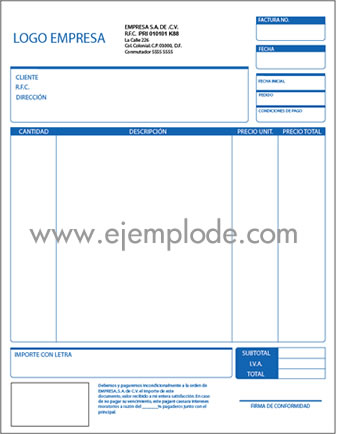 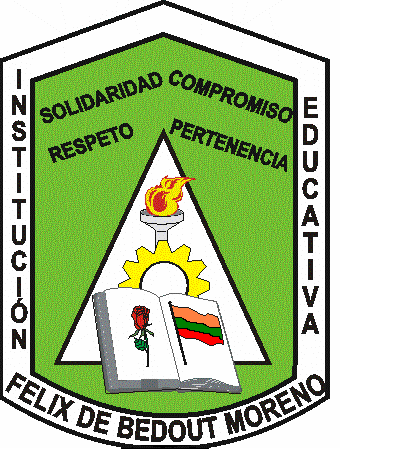 INSTITUCIÓN EDUCATIVA FÉLIX DE BEDOUT MORENO“Educamos en el ser y el conocer con respeto y compromiso”INSTITUCIÓN EDUCATIVA FÉLIX DE BEDOUT MORENO“Educamos en el ser y el conocer con respeto y compromiso”